Волгоградская региональная общественная организация«Поддержка профессионального становления педагогов-дефектологов» (ВРОО «ППСПД»)	Юридический адрес: 400075, г. Волгоград, ул.51-я Гвардейская, д.10, оф.10 Тел.(8442) 54-86-95ИНН / КПП 3443100553 / 344301001ОКПО 67358722 ОГРН 1103400003079 БИК 041806835 Р./счет: 40703810411010214017 Кор/счет.: 30101810045250000058Филиал "Бизнес" ПАО "Совкомбанк", г.Москва  Адрес; 123100, г.Москва, Краснопресненская наб., д.14, стр.1.ПРИКАЗ« 06 » декабря 20 16 г. 								пр. № 12/09-17пр. № 11/09-17 и 12/09-17						Волгоград Об итогах проведения Всероссийского конкурса профессионального мастерства «От проектирования – к реализации» среди педагогов, работающих с детьми с ОВЗКонкурс проводится в целях создания площадки для трансляции опыта максимальным количеством специалистов по всем профессиональным направлениям сферы психолого-педагогического сопровождения детей с ОВЗ. На основании результатов проведения данного мероприятияПРИКАЗЫВАЮ:Вручить благодарственные грамоты за участие во  Всероссийском конкурсе профессионального мастерства «От проектирования – к реализации»:Агапова Елена Геннадьевна, учитель МКС(К)ОУ «Специальная (коррекционная) общеобразовательная школа-интернат VIII вида», г. Подольск Рабочая программа по предмету «Биология»Алиева Канталат Алиевна, воспитатель МДОУ «Ивушка», 	Методическая разработка «Зачем беречь природу?»Ануфриева Татьяна Олеговна, учитель-логопед	. Программа коррекционной образовательной деятельности учителя-логопеда на логопедическом пункте Вележева Марина Михайловна, учитель-логопед, Хантымансийск	Рабочая программа по курсу коррекционной области «Логопедия»	Исаева Александра Олеговна, учитель-логопед МДОУ № 134, Вологда Дополнительная общеобразовательная общеразвивающая программа  кружка «Веселые звуки»Игоничев Алексей Алексеевич, учитель физкультуры ГКОУ «Специальная (коррекционная) общеобразовательная школа-интернат VIII вида», Белгород	Рабочая программа по адаптированной физкультуре для детей ТМНР	Киняева Татьяна Викторовна, педагог-психолог. Рабочая программа по сенсомоторному развитию дошкольников	Коломейцев Олег Николаевич,	Специальная (коррекционная) школаVII вида, Ростов-на-Дону Программа учебного предмета «Профильный труд (штукарно-малярное дело)» для детей с ТМНР	Мордвинцева Анна Ивановна, учитель музыки ГКОУ «Специальная (коррекционная) общеобразовательная школа-интернат VI вида», Красноярск.	Рабочая программа по логоритмике	Петрова Олеся Олеговна, учитель-дефектолог МДОУ № 62200, Димитровград Дополнительная общеразвивающая программа  кружка «Читаем, пишем, говорим»Радугина Ольга Ивановна, Специальная (коррекционная) школа VIII вида, г. Ейск Программа учебного предмета «Профильный труд (цветоводство)» для детей с ТМНРСерова Елена Сергеевна, воспитатель МОУ Детский сад № 267, г. Оренбург. Методическая разработка «Откуда пришел хлеб?»	Вручить грамоты победителей участие во Всероссийском конкурсе профессионального мастерства «От проектирования – к реализации»: Авдеева Елена Геннадиевна, Петрова Галина Геннадьевна,	МОУ Детский сад № 374 Методическая разработка «Лучший образовательный проект» - 1 местоБарбарош Татьяна Валентиновна, учитель-логопед МБДОУ Городищенский детский сад «Аленушка»  	РАБОЧАЯ ПРОГРАММА коррекционной образовательной деятельности                 учителя-логопеда на логопедическом пункте – 1 местоБахаева Надежда Петровна ГКОУ «Специальная (коррекционная) общеобразовательная школа-интернат №2 VIII вида», Улан-Удэ Адаптированная рабочая программа коррекции речевых нарушений у обучающихся с ТМНР – 1 местоДоронина Светлана Александровна, Еремчева Татьяна Анатольевна МОУ «Детский сад №377 Кировского района Волгограда» Рабочая программа логопедической группы для детей от 6 до 7 лет -1 место	Емельянова Маргарита Николаевна, учитель - дефектолог МОУ Детского сада № 279. Программа кружка «АЗБУЧКА» (Обучение чтению и письму под диктовку и предупреждению многообразных ошибок при чтении и письме) – 1 местоРязанова Любовь Васильевна, Усманова Рушания Абуталибовна, Муниципальное дошкольное образовательное учреждение «Детский сад № 13 Кировского района Волгограда». Коррекционно-развивающее дидактическое пособие для детей младшего дошкольного возраста с ОВЗ «Азбука для детей» - 1 местоМазовка Наталья Михайловна, учитель Муниципальное казенное общеобразовательное учреждение «Специальная (коррекционная) школа VIII вида с наличием интерната для обучающихся с ограниченными возможностями здоровья» (г. Сатка)	. Дополнительная общеобразовательная общеразвивающая программа  кружка «Весёлый лоскуток» (для детей 11-17 лет) – 1 место; Программа учебного предмета «Профильный труд (швейное дело)» в 6 - 9 классах – 1 местоГеровская Наталья Владимировна, Колосова Наталья Алексеевна, Пальчиковская Ирина Дмитриевна, МОУ НШ №1. Рабочая программа по дополнительным образовательным услугам художественно-эстетической направленности (для детей старшего дошкольного возраста) «Творческая мастерская» - 2 место	Забелина Г.Н., учитель – дефектолог, Чуенкова Н.В., воспитатель, Муниципальное дошкольное образовательное учреждение «Детский сад № 374 Красноармейского района Волгограда» Нестандартное оборудование в играх и упражнениях для детей с ОВЗ – 2 место		Инецкая Инга Викторовна, учитель ГКОУ «Специальная (коррекционная) общеобразовательная школа-интернат», г.Ош Рабочая программа по предмету «Математика» - 2 местоНемцова Нина Витальевна, Специальная (коррекционная) школа для обучающихся с ограниченными возможностями здоровья (г. Сыктывкар)	Программа кружка «История в картинках» - 2 местоТихонова Елена Николаевна, учитель-логопед. Адаптированная рабочая программа коррекции речевых нарушений у обучающихся с ТНР – 2 местоАкатова Светлана Витальевна,	Специальная (коррекционная) школа для обучающихся с ограниченными возможностями здоровья (г. Сыктывкар)	Программа кружка «Творческая мастерская» - 3 место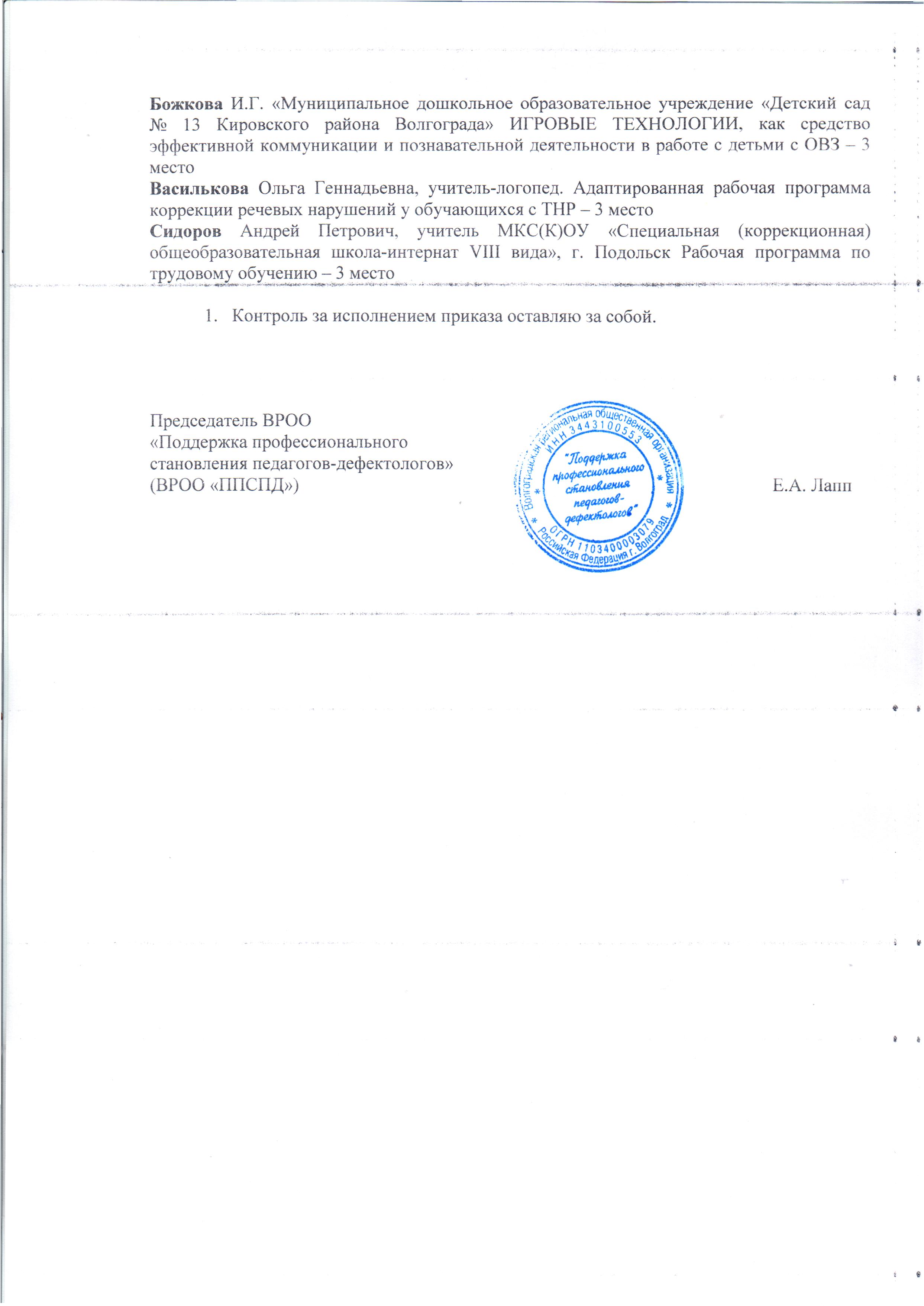 